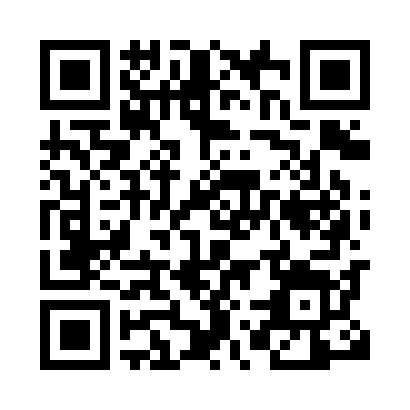 Prayer times for Anklam, GermanyWed 1 May 2024 - Fri 31 May 2024High Latitude Method: Angle Based RulePrayer Calculation Method: Muslim World LeagueAsar Calculation Method: ShafiPrayer times provided by https://www.salahtimes.comDateDayFajrSunriseDhuhrAsrMaghribIsha1Wed2:495:281:025:088:3711:082Thu2:485:261:025:088:3911:083Fri2:475:241:025:098:4111:094Sat2:465:221:025:108:4311:105Sun2:465:201:025:118:4411:116Mon2:455:191:025:118:4611:117Tue2:445:171:025:128:4811:128Wed2:435:151:025:138:5011:139Thu2:425:131:025:138:5111:1310Fri2:425:111:025:148:5311:1411Sat2:415:091:025:158:5511:1512Sun2:405:071:025:168:5711:1613Mon2:405:061:025:168:5811:1614Tue2:395:041:025:179:0011:1715Wed2:385:021:025:189:0211:1816Thu2:385:011:025:189:0311:1917Fri2:374:591:025:199:0511:1918Sat2:364:581:025:209:0711:2019Sun2:364:561:025:209:0811:2120Mon2:354:551:025:219:1011:2121Tue2:354:531:025:219:1111:2222Wed2:344:521:025:229:1311:2323Thu2:344:501:025:239:1411:2424Fri2:334:491:025:239:1611:2425Sat2:334:481:025:249:1711:2526Sun2:324:471:025:249:1911:2627Mon2:324:461:025:259:2011:2628Tue2:324:441:035:259:2111:2729Wed2:314:431:035:269:2311:2830Thu2:314:421:035:279:2411:2831Fri2:314:411:035:279:2511:29